ПодвозКонтингентПривлечение финансирования за счет грантов, инвестиционных проектовДостижения педагогов в 2016/2017 учебном годуДостижения  обучающихся в 2016/2017 учебном году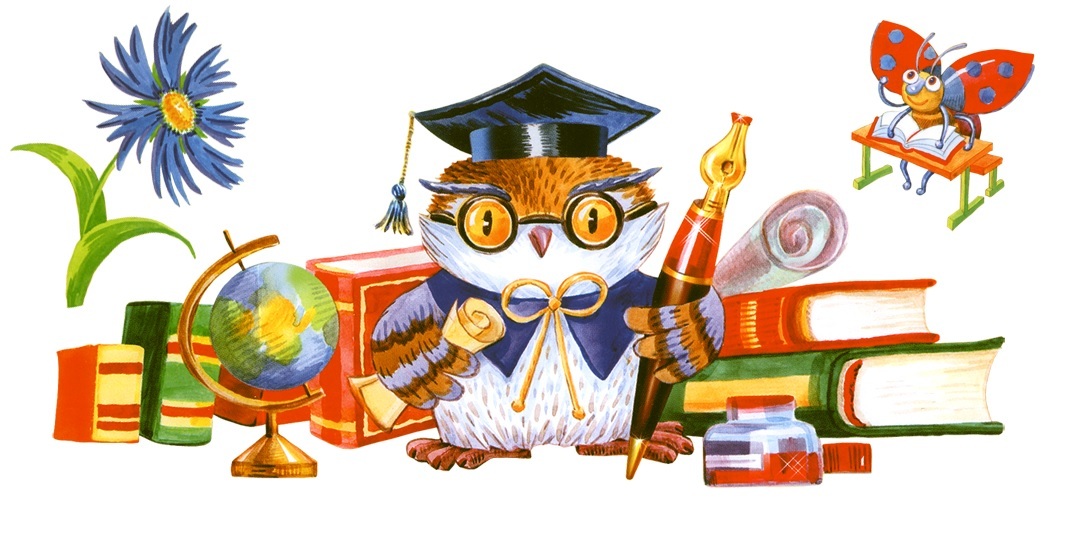 МУНИЦИПАЛЬНОЕ БЮДЖЕТНОЕ ОБЩЕОБРАЗОВАТЕЛЬНОЕ УЧРЕЖДЕНИЕ«СРЕДНЯЯ ОБЩЕОБРАЗОВАТЕЛЬНАЯ ШКОЛА № 2» Г.ДОЛИНСК САХАЛИНСКОЙ ОБЛАСТИ694051, Сахалинская область, г. Долинск, ул. Хабаровская 13,тел. (факс) 8(42442)2-71-98 , dolinsk_school_2@mail.ru МУНИЦИПАЛЬНОЕ БЮДЖЕТНОЕ ОБЩЕОБРАЗОВАТЕЛЬНОЕ УЧРЕЖДЕНИЕ«СРЕДНЯЯ ОБЩЕОБРАЗОВАТЕЛЬНАЯ ШКОЛА № 2» Г.ДОЛИНСК САХАЛИНСКОЙ ОБЛАСТИ694051, Сахалинская область, г. Долинск, ул. Хабаровская 13,тел. (факс) 8(42442)2-71-98 , dolinsk_school_2@mail.ru МУНИЦИПАЛЬНОЕ БЮДЖЕТНОЕ ОБЩЕОБРАЗОВАТЕЛЬНОЕ УЧРЕЖДЕНИЕ«СРЕДНЯЯ ОБЩЕОБРАЗОВАТЕЛЬНАЯ ШКОЛА № 2» Г.ДОЛИНСК САХАЛИНСКОЙ ОБЛАСТИ694051, Сахалинская область, г. Долинск, ул. Хабаровская 13,тел. (факс) 8(42442)2-71-98 , dolinsk_school_2@mail.ru МУНИЦИПАЛЬНОЕ БЮДЖЕТНОЕ ОБЩЕОБРАЗОВАТЕЛЬНОЕ УЧРЕЖДЕНИЕ«СРЕДНЯЯ ОБЩЕОБРАЗОВАТЕЛЬНАЯ ШКОЛА № 2» Г.ДОЛИНСК САХАЛИНСКОЙ ОБЛАСТИ694051, Сахалинская область, г. Долинск, ул. Хабаровская 13,тел. (факс) 8(42442)2-71-98 , dolinsk_school_2@mail.ru МУНИЦИПАЛЬНОЕ БЮДЖЕТНОЕ ОБЩЕОБРАЗОВАТЕЛЬНОЕ УЧРЕЖДЕНИЕ«СРЕДНЯЯ ОБЩЕОБРАЗОВАТЕЛЬНАЯ ШКОЛА № 2» Г.ДОЛИНСК САХАЛИНСКОЙ ОБЛАСТИ694051, Сахалинская область, г. Долинск, ул. Хабаровская 13,тел. (факс) 8(42442)2-71-98 , dolinsk_school_2@mail.ru МУНИЦИПАЛЬНОЕ БЮДЖЕТНОЕ ОБЩЕОБРАЗОВАТЕЛЬНОЕ УЧРЕЖДЕНИЕ«СРЕДНЯЯ ОБЩЕОБРАЗОВАТЕЛЬНАЯ ШКОЛА № 2» Г.ДОЛИНСК САХАЛИНСКОЙ ОБЛАСТИ694051, Сахалинская область, г. Долинск, ул. Хабаровская 13,тел. (факс) 8(42442)2-71-98 , dolinsk_school_2@mail.ru МУНИЦИПАЛЬНОЕ БЮДЖЕТНОЕ ОБЩЕОБРАЗОВАТЕЛЬНОЕ УЧРЕЖДЕНИЕ«СРЕДНЯЯ ОБЩЕОБРАЗОВАТЕЛЬНАЯ ШКОЛА № 2» Г.ДОЛИНСК САХАЛИНСКОЙ ОБЛАСТИ694051, Сахалинская область, г. Долинск, ул. Хабаровская 13,тел. (факс) 8(42442)2-71-98 , dolinsk_school_2@mail.ru МУНИЦИПАЛЬНОЕ БЮДЖЕТНОЕ ОБЩЕОБРАЗОВАТЕЛЬНОЕ УЧРЕЖДЕНИЕ«СРЕДНЯЯ ОБЩЕОБРАЗОВАТЕЛЬНАЯ ШКОЛА № 2» Г.ДОЛИНСК САХАЛИНСКОЙ ОБЛАСТИ694051, Сахалинская область, г. Долинск, ул. Хабаровская 13,тел. (факс) 8(42442)2-71-98 , dolinsk_school_2@mail.ru МУНИЦИПАЛЬНОЕ БЮДЖЕТНОЕ ОБЩЕОБРАЗОВАТЕЛЬНОЕ УЧРЕЖДЕНИЕ«СРЕДНЯЯ ОБЩЕОБРАЗОВАТЕЛЬНАЯ ШКОЛА № 2» Г.ДОЛИНСК САХАЛИНСКОЙ ОБЛАСТИ694051, Сахалинская область, г. Долинск, ул. Хабаровская 13,тел. (факс) 8(42442)2-71-98 , dolinsk_school_2@mail.ru МУНИЦИПАЛЬНОЕ БЮДЖЕТНОЕ ОБЩЕОБРАЗОВАТЕЛЬНОЕ УЧРЕЖДЕНИЕ«СРЕДНЯЯ ОБЩЕОБРАЗОВАТЕЛЬНАЯ ШКОЛА № 2» Г.ДОЛИНСК САХАЛИНСКОЙ ОБЛАСТИ694051, Сахалинская область, г. Долинск, ул. Хабаровская 13,тел. (факс) 8(42442)2-71-98 , dolinsk_school_2@mail.ru МУНИЦИПАЛЬНОЕ БЮДЖЕТНОЕ ОБЩЕОБРАЗОВАТЕЛЬНОЕ УЧРЕЖДЕНИЕ«СРЕДНЯЯ ОБЩЕОБРАЗОВАТЕЛЬНАЯ ШКОЛА № 2» Г.ДОЛИНСК САХАЛИНСКОЙ ОБЛАСТИ694051, Сахалинская область, г. Долинск, ул. Хабаровская 13,тел. (факс) 8(42442)2-71-98 , dolinsk_school_2@mail.ru МУНИЦИПАЛЬНОЕ БЮДЖЕТНОЕ ОБЩЕОБРАЗОВАТЕЛЬНОЕ УЧРЕЖДЕНИЕ«СРЕДНЯЯ ОБЩЕОБРАЗОВАТЕЛЬНАЯ ШКОЛА № 2» Г.ДОЛИНСК САХАЛИНСКОЙ ОБЛАСТИ694051, Сахалинская область, г. Долинск, ул. Хабаровская 13,тел. (факс) 8(42442)2-71-98 , dolinsk_school_2@mail.ru МУНИЦИПАЛЬНОЕ БЮДЖЕТНОЕ ОБЩЕОБРАЗОВАТЕЛЬНОЕ УЧРЕЖДЕНИЕ«СРЕДНЯЯ ОБЩЕОБРАЗОВАТЕЛЬНАЯ ШКОЛА № 2» Г.ДОЛИНСК САХАЛИНСКОЙ ОБЛАСТИ694051, Сахалинская область, г. Долинск, ул. Хабаровская 13,тел. (факс) 8(42442)2-71-98 , dolinsk_school_2@mail.ru МУНИЦИПАЛЬНОЕ БЮДЖЕТНОЕ ОБЩЕОБРАЗОВАТЕЛЬНОЕ УЧРЕЖДЕНИЕ«СРЕДНЯЯ ОБЩЕОБРАЗОВАТЕЛЬНАЯ ШКОЛА № 2» Г.ДОЛИНСК САХАЛИНСКОЙ ОБЛАСТИ694051, Сахалинская область, г. Долинск, ул. Хабаровская 13,тел. (факс) 8(42442)2-71-98 , dolinsk_school_2@mail.ru МУНИЦИПАЛЬНОЕ БЮДЖЕТНОЕ ОБЩЕОБРАЗОВАТЕЛЬНОЕ УЧРЕЖДЕНИЕ«СРЕДНЯЯ ОБЩЕОБРАЗОВАТЕЛЬНАЯ ШКОЛА № 2» Г.ДОЛИНСК САХАЛИНСКОЙ ОБЛАСТИ694051, Сахалинская область, г. Долинск, ул. Хабаровская 13,тел. (факс) 8(42442)2-71-98 , dolinsk_school_2@mail.ru МУНИЦИПАЛЬНОЕ БЮДЖЕТНОЕ ОБЩЕОБРАЗОВАТЕЛЬНОЕ УЧРЕЖДЕНИЕ«СРЕДНЯЯ ОБЩЕОБРАЗОВАТЕЛЬНАЯ ШКОЛА № 2» Г.ДОЛИНСК САХАЛИНСКОЙ ОБЛАСТИ694051, Сахалинская область, г. Долинск, ул. Хабаровская 13,тел. (факс) 8(42442)2-71-98 , dolinsk_school_2@mail.ru МУНИЦИПАЛЬНОЕ БЮДЖЕТНОЕ ОБЩЕОБРАЗОВАТЕЛЬНОЕ УЧРЕЖДЕНИЕ«СРЕДНЯЯ ОБЩЕОБРАЗОВАТЕЛЬНАЯ ШКОЛА № 2» Г.ДОЛИНСК САХАЛИНСКОЙ ОБЛАСТИ694051, Сахалинская область, г. Долинск, ул. Хабаровская 13,тел. (факс) 8(42442)2-71-98 , dolinsk_school_2@mail.ru МУНИЦИПАЛЬНОЕ БЮДЖЕТНОЕ ОБЩЕОБРАЗОВАТЕЛЬНОЕ УЧРЕЖДЕНИЕ«СРЕДНЯЯ ОБЩЕОБРАЗОВАТЕЛЬНАЯ ШКОЛА № 2» Г.ДОЛИНСК САХАЛИНСКОЙ ОБЛАСТИ694051, Сахалинская область, г. Долинск, ул. Хабаровская 13,тел. (факс) 8(42442)2-71-98 , dolinsk_school_2@mail.ru МУНИЦИПАЛЬНОЕ БЮДЖЕТНОЕ ОБЩЕОБРАЗОВАТЕЛЬНОЕ УЧРЕЖДЕНИЕ«СРЕДНЯЯ ОБЩЕОБРАЗОВАТЕЛЬНАЯ ШКОЛА № 2» Г.ДОЛИНСК САХАЛИНСКОЙ ОБЛАСТИ694051, Сахалинская область, г. Долинск, ул. Хабаровская 13,тел. (факс) 8(42442)2-71-98 , dolinsk_school_2@mail.ru МУНИЦИПАЛЬНОЕ БЮДЖЕТНОЕ ОБЩЕОБРАЗОВАТЕЛЬНОЕ УЧРЕЖДЕНИЕ«СРЕДНЯЯ ОБЩЕОБРАЗОВАТЕЛЬНАЯ ШКОЛА № 2» Г.ДОЛИНСК САХАЛИНСКОЙ ОБЛАСТИ694051, Сахалинская область, г. Долинск, ул. Хабаровская 13,тел. (факс) 8(42442)2-71-98 , dolinsk_school_2@mail.ru МУНИЦИПАЛЬНОЕ БЮДЖЕТНОЕ ОБЩЕОБРАЗОВАТЕЛЬНОЕ УЧРЕЖДЕНИЕ«СРЕДНЯЯ ОБЩЕОБРАЗОВАТЕЛЬНАЯ ШКОЛА № 2» Г.ДОЛИНСК САХАЛИНСКОЙ ОБЛАСТИ694051, Сахалинская область, г. Долинск, ул. Хабаровская 13,тел. (факс) 8(42442)2-71-98 , dolinsk_school_2@mail.ru МУНИЦИПАЛЬНОЕ БЮДЖЕТНОЕ ОБЩЕОБРАЗОВАТЕЛЬНОЕ УЧРЕЖДЕНИЕ«СРЕДНЯЯ ОБЩЕОБРАЗОВАТЕЛЬНАЯ ШКОЛА № 2» Г.ДОЛИНСК САХАЛИНСКОЙ ОБЛАСТИ694051, Сахалинская область, г. Долинск, ул. Хабаровская 13,тел. (факс) 8(42442)2-71-98 , dolinsk_school_2@mail.ru МУНИЦИПАЛЬНОЕ БЮДЖЕТНОЕ ОБЩЕОБРАЗОВАТЕЛЬНОЕ УЧРЕЖДЕНИЕ«СРЕДНЯЯ ОБЩЕОБРАЗОВАТЕЛЬНАЯ ШКОЛА № 2» Г.ДОЛИНСК САХАЛИНСКОЙ ОБЛАСТИ694051, Сахалинская область, г. Долинск, ул. Хабаровская 13,тел. (факс) 8(42442)2-71-98 , dolinsk_school_2@mail.ru МУНИЦИПАЛЬНОЕ БЮДЖЕТНОЕ ОБЩЕОБРАЗОВАТЕЛЬНОЕ УЧРЕЖДЕНИЕ«СРЕДНЯЯ ОБЩЕОБРАЗОВАТЕЛЬНАЯ ШКОЛА № 2» Г.ДОЛИНСК САХАЛИНСКОЙ ОБЛАСТИ694051, Сахалинская область, г. Долинск, ул. Хабаровская 13,тел. (факс) 8(42442)2-71-98 , dolinsk_school_2@mail.ru МУНИЦИПАЛЬНОЕ БЮДЖЕТНОЕ ОБЩЕОБРАЗОВАТЕЛЬНОЕ УЧРЕЖДЕНИЕ«СРЕДНЯЯ ОБЩЕОБРАЗОВАТЕЛЬНАЯ ШКОЛА № 2» Г.ДОЛИНСК САХАЛИНСКОЙ ОБЛАСТИ694051, Сахалинская область, г. Долинск, ул. Хабаровская 13,тел. (факс) 8(42442)2-71-98 , dolinsk_school_2@mail.ru МУНИЦИПАЛЬНОЕ БЮДЖЕТНОЕ ОБЩЕОБРАЗОВАТЕЛЬНОЕ УЧРЕЖДЕНИЕ«СРЕДНЯЯ ОБЩЕОБРАЗОВАТЕЛЬНАЯ ШКОЛА № 2» Г.ДОЛИНСК САХАЛИНСКОЙ ОБЛАСТИ694051, Сахалинская область, г. Долинск, ул. Хабаровская 13,тел. (факс) 8(42442)2-71-98 , dolinsk_school_2@mail.ru МУНИЦИПАЛЬНОЕ БЮДЖЕТНОЕ ОБЩЕОБРАЗОВАТЕЛЬНОЕ УЧРЕЖДЕНИЕ«СРЕДНЯЯ ОБЩЕОБРАЗОВАТЕЛЬНАЯ ШКОЛА № 2» Г.ДОЛИНСК САХАЛИНСКОЙ ОБЛАСТИ694051, Сахалинская область, г. Долинск, ул. Хабаровская 13,тел. (факс) 8(42442)2-71-98 , dolinsk_school_2@mail.ru МУНИЦИПАЛЬНОЕ БЮДЖЕТНОЕ ОБЩЕОБРАЗОВАТЕЛЬНОЕ УЧРЕЖДЕНИЕ«СРЕДНЯЯ ОБЩЕОБРАЗОВАТЕЛЬНАЯ ШКОЛА № 2» Г.ДОЛИНСК САХАЛИНСКОЙ ОБЛАСТИ694051, Сахалинская область, г. Долинск, ул. Хабаровская 13,тел. (факс) 8(42442)2-71-98 , dolinsk_school_2@mail.ru МУНИЦИПАЛЬНОЕ БЮДЖЕТНОЕ ОБЩЕОБРАЗОВАТЕЛЬНОЕ УЧРЕЖДЕНИЕ«СРЕДНЯЯ ОБЩЕОБРАЗОВАТЕЛЬНАЯ ШКОЛА № 2» Г.ДОЛИНСК САХАЛИНСКОЙ ОБЛАСТИ694051, Сахалинская область, г. Долинск, ул. Хабаровская 13,тел. (факс) 8(42442)2-71-98 , dolinsk_school_2@mail.ru МУНИЦИПАЛЬНОЕ БЮДЖЕТНОЕ ОБЩЕОБРАЗОВАТЕЛЬНОЕ УЧРЕЖДЕНИЕ«СРЕДНЯЯ ОБЩЕОБРАЗОВАТЕЛЬНАЯ ШКОЛА № 2» Г.ДОЛИНСК САХАЛИНСКОЙ ОБЛАСТИ694051, Сахалинская область, г. Долинск, ул. Хабаровская 13,тел. (факс) 8(42442)2-71-98 , dolinsk_school_2@mail.ru МУНИЦИПАЛЬНОЕ БЮДЖЕТНОЕ ОБЩЕОБРАЗОВАТЕЛЬНОЕ УЧРЕЖДЕНИЕ«СРЕДНЯЯ ОБЩЕОБРАЗОВАТЕЛЬНАЯ ШКОЛА № 2» Г.ДОЛИНСК САХАЛИНСКОЙ ОБЛАСТИ694051, Сахалинская область, г. Долинск, ул. Хабаровская 13,тел. (факс) 8(42442)2-71-98 , dolinsk_school_2@mail.ru МУНИЦИПАЛЬНОЕ БЮДЖЕТНОЕ ОБЩЕОБРАЗОВАТЕЛЬНОЕ УЧРЕЖДЕНИЕ«СРЕДНЯЯ ОБЩЕОБРАЗОВАТЕЛЬНАЯ ШКОЛА № 2» Г.ДОЛИНСК САХАЛИНСКОЙ ОБЛАСТИ694051, Сахалинская область, г. Долинск, ул. Хабаровская 13,тел. (факс) 8(42442)2-71-98 , dolinsk_school_2@mail.ru  Информационно-аналитический 
сборник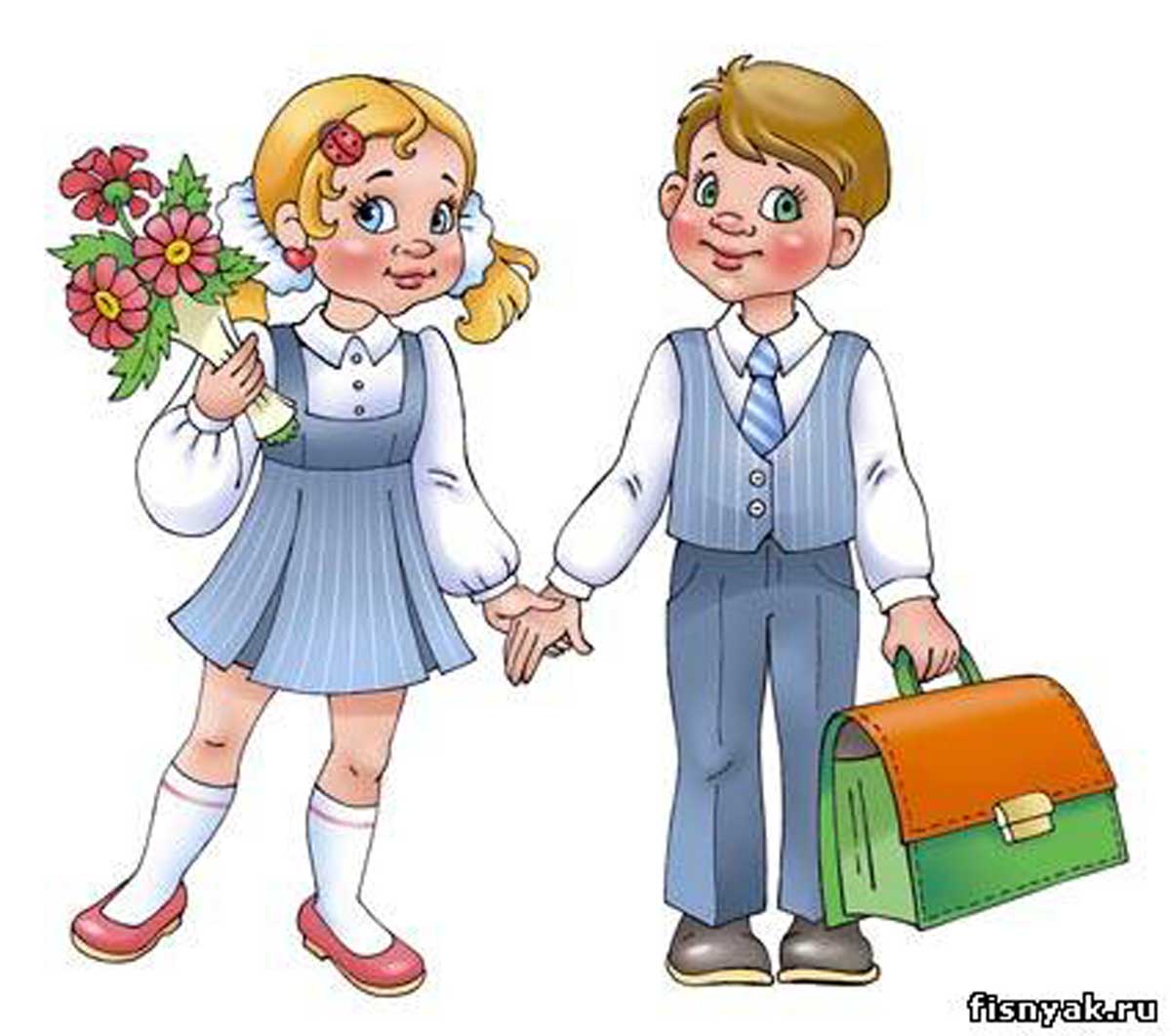 2017 год Информационно-аналитический 
сборник2017 год Информационно-аналитический 
сборник2017 год Информационно-аналитический 
сборник2017 год Информационно-аналитический 
сборник2017 год Информационно-аналитический 
сборник2017 год Информационно-аналитический 
сборник2017 год Информационно-аналитический 
сборник2017 год Информационно-аналитический 
сборник2017 год Информационно-аналитический 
сборник2017 год Информационно-аналитический 
сборник2017 год Информационно-аналитический 
сборник2017 год Информационно-аналитический 
сборник2017 год Информационно-аналитический 
сборник2017 год Информационно-аналитический 
сборник2017 год Информационно-аналитический 
сборник2017 год Информационно-аналитический 
сборник2017 год Информационно-аналитический 
сборник2017 год Информационно-аналитический 
сборник2017 год Информационно-аналитический 
сборник2017 год Информационно-аналитический 
сборник2017 год Информационно-аналитический 
сборник2017 год Информационно-аналитический 
сборник2017 год Информационно-аналитический 
сборник2017 год Информационно-аналитический 
сборник2017 год Информационно-аналитический 
сборник2017 год Информационно-аналитический 
сборник2017 год Информационно-аналитический 
сборник2017 год Информационно-аналитический 
сборник2017 год Информационно-аналитический 
сборник2017 год Информационно-аналитический 
сборник2017 год Информационно-аналитический 
сборник2017 годОбщеобразовательная организацияОбщеобразовательная организацияОбщеобразовательная организацияОбщеобразовательная организацияОбщеобразовательная организацияОбщеобразовательная организацияОбщеобразовательная организацияОбщеобразовательная организацияОбщеобразовательная организацияОбщеобразовательная организацияОбщеобразовательная организацияОбщеобразовательная организацияОбщеобразовательная организацияОбщеобразовательная организацияОбщеобразовательная организацияОбщеобразовательная организацияОбщеобразовательная организацияОбщеобразовательная организацияОбщеобразовательная организацияОбщеобразовательная организацияОбщеобразовательная организацияОбщеобразовательная организацияОбщеобразовательная организацияОбщеобразовательная организацияОбщеобразовательная организацияОбщеобразовательная организацияОбщеобразовательная организацияОбщеобразовательная организацияОбщеобразовательная организацияОбщеобразовательная организацияОбщеобразовательная организацияОбщеобразовательная организацияКраткое наименование ОУ, фактический адресКраткое наименование ОУ, фактический адресКраткое наименование ОУ, фактический адресФ.И.О. руководителя и заместителейФ.И.О. руководителя и заместителейФ.И.О. руководителя и заместителейФ.И.О. руководителя и заместителейФ.И.О. руководителя и заместителейФ.И.О. руководителя и заместителейФ.И.О. руководителя и заместителейФ.И.О. руководителя и заместителейтелефонытелефонытелефонытелефонытелефонытелефонытелефонытелефонытелефонытелефонытелефонытелефонытелефоныe-maile-maile-maile-maile-maile-mailадрес сайта в сети Интернетадрес сайта в сети Интернетадрес сайта в сети ИнтернетКраткое наименование ОУ, фактический адресКраткое наименование ОУ, фактический адресКраткое наименование ОУ, фактический адресФ.И.О. руководителя и заместителейФ.И.О. руководителя и заместителейФ.И.О. руководителя и заместителейФ.И.О. руководителя и заместителейФ.И.О. руководителя и заместителейФ.И.О. руководителя и заместителейФ.И.О. руководителя и заместителейФ.И.О. руководителя и заместителейРаб.Раб.Раб.Раб.Раб.ДомСот.Сот.Сот.Сот.Сот.Сот.Сот.e-maile-maile-maile-maile-maile-mailадрес сайта в сети Интернетадрес сайта в сети Интернетадрес сайта в сети ИнтернетМБОУ СОШ № 2 г.Долинск Сахалинской области694051, Сахалинская область, г.Долинск, ул. Хабаровская 13МБОУ СОШ № 2 г.Долинск Сахалинской области694051, Сахалинская область, г.Долинск, ул. Хабаровская 13МБОУ СОШ № 2 г.Долинск Сахалинской области694051, Сахалинская область, г.Долинск, ул. Хабаровская 13Денисенко Людмила  Анатольевна,директор школыДенисенко Людмила  Анатольевна,директор школыДенисенко Людмила  Анатольевна,директор школыДенисенко Людмила  Анатольевна,директор школыДенисенко Людмила  Анатольевна,директор школыДенисенко Людмила  Анатольевна,директор школыДенисенко Людмила  Анатольевна,директор школыДенисенко Людмила  Анатольевна,директор школы271982719827198271982719889242834853892428348538924283485389242834853892428348538924283485389242834853dolinsk_school_2@mail.rudolinsk_school_2@mail.rudolinsk_school_2@mail.rudolinsk_school_2@mail.rudolinsk_school_2@mail.rudolinsk_school_2@mail.ruhttp://www.dolinsk-school2.ruhttp://www.dolinsk-school2.ruhttp://www.dolinsk-school2.ruМБОУ СОШ № 2 г.Долинск Сахалинской области694051, Сахалинская область, г.Долинск, ул. Хабаровская 13МБОУ СОШ № 2 г.Долинск Сахалинской области694051, Сахалинская область, г.Долинск, ул. Хабаровская 13МБОУ СОШ № 2 г.Долинск Сахалинской области694051, Сахалинская область, г.Долинск, ул. Хабаровская 13Филичкина Альбина Ивановна, зам.директора по ВРФиличкина Альбина Ивановна, зам.директора по ВРФиличкина Альбина Ивановна, зам.директора по ВРФиличкина Альбина Ивановна, зам.директора по ВРФиличкина Альбина Ивановна, зам.директора по ВРФиличкина Альбина Ивановна, зам.директора по ВРФиличкина Альбина Ивановна, зам.директора по ВРФиличкина Альбина Ивановна, зам.директора по ВР271982719827198271982719889241915800892419158008924191580089241915800892419158008924191580089241915800dolinsk_school_2@mail.rudolinsk_school_2@mail.rudolinsk_school_2@mail.rudolinsk_school_2@mail.rudolinsk_school_2@mail.rudolinsk_school_2@mail.ruhttp://www.dolinsk-school2.ruhttp://www.dolinsk-school2.ruhttp://www.dolinsk-school2.ruМБОУ СОШ № 2 г.Долинск Сахалинской области694051, Сахалинская область, г.Долинск, ул. Хабаровская 13МБОУ СОШ № 2 г.Долинск Сахалинской области694051, Сахалинская область, г.Долинск, ул. Хабаровская 13МБОУ СОШ № 2 г.Долинск Сахалинской области694051, Сахалинская область, г.Долинск, ул. Хабаровская 13Корчигина Людмила Ивановна, зам.директора по научно-методической работеКорчигина Людмила Ивановна, зам.директора по научно-методической работеКорчигина Людмила Ивановна, зам.директора по научно-методической работеКорчигина Людмила Ивановна, зам.директора по научно-методической работеКорчигина Людмила Ивановна, зам.директора по научно-методической работеКорчигина Людмила Ивановна, зам.директора по научно-методической работеКорчигина Людмила Ивановна, зам.директора по научно-методической работеКорчигина Людмила Ивановна, зам.директора по научно-методической работе271982719827198271982719889621282318896212823188962128231889621282318896212823188962128231889621282318dolinsk_school_2@mail.rudolinsk_school_2@mail.rudolinsk_school_2@mail.rudolinsk_school_2@mail.rudolinsk_school_2@mail.rudolinsk_school_2@mail.ruhttp://www.dolinsk-school2.ruhttp://www.dolinsk-school2.ruhttp://www.dolinsk-school2.ruМБОУ СОШ № 2 г.Долинск Сахалинской области694051, Сахалинская область, г.Долинск, ул. Хабаровская 13МБОУ СОШ № 2 г.Долинск Сахалинской области694051, Сахалинская область, г.Долинск, ул. Хабаровская 13МБОУ СОШ № 2 г.Долинск Сахалинской области694051, Сахалинская область, г.Долинск, ул. Хабаровская 13Косиненко Виктория Владимировна, зам.директора по УВРКосиненко Виктория Владимировна, зам.директора по УВРКосиненко Виктория Владимировна, зам.директора по УВРКосиненко Виктория Владимировна, зам.директора по УВРКосиненко Виктория Владимировна, зам.директора по УВРКосиненко Виктория Владимировна, зам.директора по УВРКосиненко Виктория Владимировна, зам.директора по УВРКосиненко Виктория Владимировна, зам.директора по УВР271982719827198271982719889147532559891475325598914753255989147532559891475325598914753255989147532559dolinsk_school_2@mail.rudolinsk_school_2@mail.rudolinsk_school_2@mail.rudolinsk_school_2@mail.rudolinsk_school_2@mail.rudolinsk_school_2@mail.ruhttp://www.dolinsk-school2.ruhttp://www.dolinsk-school2.ruhttp://www.dolinsk-school2.ruМБОУ СОШ № 2 г.Долинск Сахалинской области694051, Сахалинская область, г.Долинск, ул. Хабаровская 13МБОУ СОШ № 2 г.Долинск Сахалинской области694051, Сахалинская область, г.Долинск, ул. Хабаровская 13МБОУ СОШ № 2 г.Долинск Сахалинской области694051, Сахалинская область, г.Долинск, ул. Хабаровская 13Козлова Снежана Владимировна,зам.директора по ИКТКозлова Снежана Владимировна,зам.директора по ИКТКозлова Снежана Владимировна,зам.директора по ИКТКозлова Снежана Владимировна,зам.директора по ИКТКозлова Снежана Владимировна,зам.директора по ИКТКозлова Снежана Владимировна,зам.директора по ИКТКозлова Снежана Владимировна,зам.директора по ИКТКозлова Снежана Владимировна,зам.директора по ИКТ271982719827198271982719889244948854892449488548924494885489244948854892449488548924494885489244948854snejok71@mail.rusnejok71@mail.rusnejok71@mail.rusnejok71@mail.rusnejok71@mail.rusnejok71@mail.ruhttp://www.dolinsk-school2.ruhttp://www.dolinsk-school2.ruhttp://www.dolinsk-school2.ruМБОУ СОШ № 2 г.Долинск Сахалинской области694051, Сахалинская область, г.Долинск, ул. Хабаровская 13МБОУ СОШ № 2 г.Долинск Сахалинской области694051, Сахалинская область, г.Долинск, ул. Хабаровская 13МБОУ СОШ № 2 г.Долинск Сахалинской области694051, Сахалинская область, г.Долинск, ул. Хабаровская 13Шалакина Валентина Петровна,зам.директора по АХДШалакина Валентина Петровна,зам.директора по АХДШалакина Валентина Петровна,зам.директора по АХДШалакина Валентина Петровна,зам.директора по АХДШалакина Валентина Петровна,зам.директора по АХДШалакина Валентина Петровна,зам.директора по АХДШалакина Валентина Петровна,зам.директора по АХДШалакина Валентина Петровна,зам.директора по АХД271982719827198271982719889147640742891476407428914764074289147640742891476407428914764074289147640742dolinsk_school_2
@mail.rudolinsk_school_2
@mail.rudolinsk_school_2
@mail.rudolinsk_school_2
@mail.rudolinsk_school_2
@mail.rudolinsk_school_2
@mail.ruhttp://www.dolinsk-school2.ruhttp://www.dolinsk-school2.ruhttp://www.dolinsk-school2.ruНормативно-правовое обеспечение деятельностиобщеобразовательной организацииНормативно-правовое обеспечение деятельностиобщеобразовательной организацииНормативно-правовое обеспечение деятельностиобщеобразовательной организацииНормативно-правовое обеспечение деятельностиобщеобразовательной организацииНормативно-правовое обеспечение деятельностиобщеобразовательной организацииНормативно-правовое обеспечение деятельностиобщеобразовательной организацииНормативно-правовое обеспечение деятельностиобщеобразовательной организацииНормативно-правовое обеспечение деятельностиобщеобразовательной организацииНормативно-правовое обеспечение деятельностиобщеобразовательной организацииНормативно-правовое обеспечение деятельностиобщеобразовательной организацииНормативно-правовое обеспечение деятельностиобщеобразовательной организацииНормативно-правовое обеспечение деятельностиобщеобразовательной организацииНормативно-правовое обеспечение деятельностиобщеобразовательной организацииНормативно-правовое обеспечение деятельностиобщеобразовательной организацииНормативно-правовое обеспечение деятельностиобщеобразовательной организацииНормативно-правовое обеспечение деятельностиобщеобразовательной организацииНормативно-правовое обеспечение деятельностиобщеобразовательной организацииНормативно-правовое обеспечение деятельностиобщеобразовательной организацииНормативно-правовое обеспечение деятельностиобщеобразовательной организацииНормативно-правовое обеспечение деятельностиобщеобразовательной организацииНормативно-правовое обеспечение деятельностиобщеобразовательной организацииНормативно-правовое обеспечение деятельностиобщеобразовательной организацииНормативно-правовое обеспечение деятельностиобщеобразовательной организацииНормативно-правовое обеспечение деятельностиобщеобразовательной организацииНормативно-правовое обеспечение деятельностиобщеобразовательной организацииНормативно-правовое обеспечение деятельностиобщеобразовательной организацииНормативно-правовое обеспечение деятельностиобщеобразовательной организацииНормативно-правовое обеспечение деятельностиобщеобразовательной организацииНормативно-правовое обеспечение деятельностиобщеобразовательной организацииНормативно-правовое обеспечение деятельностиобщеобразовательной организацииНормативно-правовое обеспечение деятельностиобщеобразовательной организацииНормативно-правовое обеспечение деятельностиобщеобразовательной организацииКраткое наименование ОУКраткое наименование ОУКраткое наименование ОУКраткое наименование ОУУчредительУчредительУчредительСвидетельство о регистрации(№,дата)Свидетельство о регистрации(№,дата)Свидетельство о регистрации(№,дата)Свидетельство о регистрации(№,дата)Свидетельство о регистрации(№,дата)Свидетельство о регистрации(№,дата)Лицензия(№, дата, срок действия)Лицензия(№, дата, срок действия)Лицензия(№, дата, срок действия)Лицензия(№, дата, срок действия)Лицензия(№, дата, срок действия)Аккредитация(№, дата)Аккредитация(№, дата)Аккредитация(№, дата)Аккредитация(№, дата)Структура управления ОУСтруктура управления ОУСтруктура управления ОУСтруктура управления ОУСтруктура управления ОУСтруктура управления ОУСтруктура управления ОУСтруктура управления ОУСтруктура управления ОУСтруктура управления ОУКраткое наименование ОУКраткое наименование ОУКраткое наименование ОУКраткое наименование ОУУчредительУчредительУчредительСвидетельство о регистрации(№,дата)Свидетельство о регистрации(№,дата)Свидетельство о регистрации(№,дата)Свидетельство о регистрации(№,дата)Свидетельство о регистрации(№,дата)Свидетельство о регистрации(№,дата)Лицензия(№, дата, срок действия)Лицензия(№, дата, срок действия)Лицензия(№, дата, срок действия)Лицензия(№, дата, срок действия)Лицензия(№, дата, срок действия)Аккредитация(№, дата)Аккредитация(№, дата)Аккредитация(№, дата)Аккредитация(№, дата)формы общественно-государственного управленияформы общественно-государственного управленияформы общественно-государственного управленияформы общественно-государственного управленияформы общественно-государственного управленияформы ученического самоуправленияформы ученического самоуправленияформы ученического самоуправленияформы ученического самоуправленияформы ученического самоуправленияМБОУ СОШ № 2 г.Долинск Сахалинской областиМБОУ СОШ № 2 г.Долинск Сахалинской областиМБОУ СОШ № 2 г.Долинск Сахалинской областиМБОУ СОШ № 2 г.Долинск Сахалинской областиМО ГО «Долинский» Сахалинской области Российской Федерации в лице управления образования МО ГО  «Долинский»  Сахалинской области Российской ФедерацииМО ГО «Долинский» Сахалинской области Российской Федерации в лице управления образования МО ГО  «Долинский»  Сахалинской области Российской ФедерацииМО ГО «Долинский» Сахалинской области Российской Федерации в лице управления образования МО ГО  «Долинский»  Сахалинской области Российской Федерации65  001040728От 20.06.200065  001040728От 20.06.200065  001040728От 20.06.200065  001040728От 20.06.200065  001040728От 20.06.200065  001040728От 20.06.2000Серия 65 Л 01 № 0000125р.н. № 37-Ш от 04.02.2015(бессрочно)Серия 65 Л 01 № 0000125р.н. № 37-Ш от 04.02.2015(бессрочно)Серия 65 Л 01 № 0000125р.н. № 37-Ш от 04.02.2015(бессрочно)Серия 65 Л 01 № 0000125р.н. № 37-Ш от 04.02.2015(бессрочно)Серия 65 Л 01 № 0000125р.н. № 37-Ш от 04.02.2015(бессрочно)Серия 65 А01 №0000030Р.№ 37-Ш от 25.02.2015 (до 25.02.2027)Серия 65 А01 №0000030Р.№ 37-Ш от 25.02.2015 (до 25.02.2027)Серия 65 А01 №0000030Р.№ 37-Ш от 25.02.2015 (до 25.02.2027)Серия 65 А01 №0000030Р.№ 37-Ш от 25.02.2015 (до 25.02.2027)Педагогический советМетодический советСовет школыПедагогический советМетодический советСовет школыПедагогический советМетодический советСовет школыПедагогический советМетодический советСовет школыПедагогический советМетодический советСовет школыСовет старшеклассников, Совет командировСовет старшеклассников, Совет командировСовет старшеклассников, Совет командировСовет старшеклассников, Совет командировСовет старшеклассников, Совет командировОбеспечение безопасностиОбеспечение безопасностиОбеспечение безопасностиОбеспечение безопасностиОбеспечение безопасностиОбеспечение безопасностиОбеспечение безопасностиОбеспечение безопасностиОбеспечение безопасностиОбеспечение безопасностиОбеспечение безопасностиОбеспечение безопасностиОбеспечение безопасностиОбеспечение безопасностиОбеспечение безопасностиОбеспечение безопасностиОбеспечение безопасностиОбеспечение безопасностиОбеспечение безопасностиОбеспечение безопасностиОбеспечение безопасностиОбеспечение безопасностиОбеспечение безопасностиОбеспечение безопасностиОбеспечение безопасностиОбеспечение безопасностиОбеспечение безопасностиОбеспечение безопасностиОбеспечение безопасностиОбеспечение безопасностиОбеспечение безопасностиОбеспечение безопасностиМатериальная база общеобразовательной организацииМатериальная база общеобразовательной организацииМатериальная база общеобразовательной организацииМатериальная база общеобразовательной организацииМатериальная база общеобразовательной организацииМатериальная база общеобразовательной организацииМатериальная база общеобразовательной организацииМатериальная база общеобразовательной организацииМатериальная база общеобразовательной организацииМатериальная база общеобразовательной организацииМатериальная база общеобразовательной организацииМатериальная база общеобразовательной организацииМатериальная база общеобразовательной организацииМатериальная база общеобразовательной организацииМатериальная база общеобразовательной организацииМатериальная база общеобразовательной организацииМатериальная база общеобразовательной организацииМатериальная база общеобразовательной организацииМатериальная база общеобразовательной организацииМатериальная база общеобразовательной организацииМатериальная база общеобразовательной организацииМатериальная база общеобразовательной организацииМатериальная база общеобразовательной организацииМатериальная база общеобразовательной организацииМатериальная база общеобразовательной организацииМатериальная база общеобразовательной организацииМатериальная база общеобразовательной организацииМатериальная база общеобразовательной организацииМатериальная база общеобразовательной организацииМатериальная база общеобразовательной организацииОУОУОУОУСпортзалСпортзалСпортзалАкт залАкт залПришкольная территория (га)Пришкольная территория (га)Пришкольная территория (га)Пришкольная территория (га)Пришкольная территория (га)Спортивная площадкаСпортивная площадкаСпортивная площадкаСпортивная площадкабиблиотекабиблиотекабиблиотекабиблиотекабиблиотекабиблиотекабиблиотекабиблиотекабиблиотекабиблиотекабиблиотекабиблиотекаОУОУОУОУСпортзалСпортзалСпортзалАкт залАкт залПришкольная территория (га)Пришкольная территория (га)Пришкольная территория (га)Пришкольная территория (га)Пришкольная территория (га)Спортивная площадкаСпортивная площадкаСпортивная площадкаСпортивная площадкачитальный зал/количество местчитальный зал/количество месткнижный фондкнижный фондкнижный фондкнижный фондкнижный фондучебниковучебниковналичие выхода в Интернетналичие выхода в Интернетналичие выхода в ИнтернетМБОУ СОШ № 2 г.Долинск Сахалинской областиМБОУ СОШ № 2 г.Долинск Сахалинской областиМБОУ СОШ № 2 г.Долинск Сахалинской областиМБОУ СОШ № 2 г.Долинск Сахалинской областидадададада2,5498 2,5498 2,5498 2,5498 2,5498 дадададаНет/ 2 приспособленных местаНет/ 2 приспособленных места28189281892818928189281891898618986дададаКабинеты по отдельным учебным предметамКабинеты по отдельным учебным предметамКабинеты по отдельным учебным предметамКабинеты по отдельным учебным предметамКабинеты по отдельным учебным предметамКабинеты по отдельным учебным предметамКабинеты по отдельным учебным предметамКабинеты по отдельным учебным предметамКабинеты по отдельным учебным предметамКабинеты по отдельным учебным предметамКабинеты по отдельным учебным предметамКабинеты по отдельным учебным предметамКабинеты по отдельным учебным предметамКабинеты по отдельным учебным предметамКабинеты по отдельным учебным предметамКабинеты по отдельным учебным предметамКабинеты по отдельным учебным предметамКабинеты по отдельным учебным предметамКабинеты по отдельным учебным предметамКабинеты по отдельным учебным предметамКабинеты по отдельным учебным предметамКабинеты по отдельным учебным предметамКабинеты по отдельным учебным предметамКабинеты по отдельным учебным предметамКабинеты по отдельным учебным предметамКабинеты по отдельным учебным предметамКабинеты по отдельным учебным предметамКабинеты по отдельным учебным предметамКабинеты по отдельным учебным предметамКабинеты по отдельным учебным предметамКраткое наименование ОУКраткое наименование ОУКраткое наименование ОУКраткое наименование ОУКабинет информатикиКабинет информатикиКабинет информатикиКабинет информатикиКабинет информатикиКабинет информатикиКабинеты:Кабинеты:Кабинеты:Кабинеты:Кабинеты:Кабинеты:Кабинеты:Кабинеты:ЛабораторииЛабораторииЛабораторииУчебно-производственные мастерскиеУчебно-производственные мастерскиеУчебно-производственные мастерскиеУчебно-производственные мастерскиеУчебно-производственные мастерскиеУчебно-производственные мастерскиеПрофили обученияПрофили обученияПрофили обученияКраткое наименование ОУКраткое наименование ОУКраткое наименование ОУКраткое наименование ОУштштштв них меств них меств них местфизикифизикихимиихимиихимиибиологиибиологиибиологииЛабораторииЛабораторииЛабораториишвейныешвейныестолярныестолярныестолярныестолярныеПрофили обученияПрофили обученияПрофили обученияМБОУ СОШ № 2 г.Долинск Сахалинской областиМБОУ СОШ № 2 г.Долинск Сахалинской областиМБОУ СОШ № 2 г.Долинск Сахалинской областиМБОУ СОШ № 2 г.Долинск Сахалинской области222222222дададададададада000110000нетнетнетКраткое наименование ОУКоличество стационарных компьютеровКоличество стационарных компьютеровИз них имеют выход в ИнтернетЛицензионное программное обеспечениеКонтентная фильтрацияКоличество ноутбуков, планшетовНаличие общешкольной локальной сетиКоличество другой техникиКоличество другой техникиКоличество другой техникиКоличество другой техникиПрименение дистанционных технологий в обученииКраткое наименование ОУвсегов т.ч. используется в учебных целяхИз них имеют выход в ИнтернетЛицензионное программное обеспечениеКонтентная фильтрацияКоличество ноутбуков, планшетовНаличие общешкольной локальной сетиМФУ, сканерыпринтерыинтерактивные доскимультимедиапроекторыПрименение дистанционных технологий в обученииМБОУ СОШ № 2 г.Долинск Сахалинской области514351дада55да2151620нетОбеспечение учебниками                                                                         Сменность                                                                  Организация питанияОбеспечение учебниками                                                                         Сменность                                                                  Организация питанияОбеспечение учебниками                                                                         Сменность                                                                  Организация питанияОбеспечение учебниками                                                                         Сменность                                                                  Организация питанияОбеспечение учебниками                                                                         Сменность                                                                  Организация питанияОбеспечение учебниками                                                                         Сменность                                                                  Организация питанияОбеспечение учебниками                                                                         Сменность                                                                  Организация питанияОбеспечение учебниками                                                                         Сменность                                                                  Организация питанияОбеспечение учебниками                                                                         Сменность                                                                  Организация питанияКраткое наименование ОУСтоловая или буфетСтоловая или буфетСтоловая или буфетГорячее питаниеГорячее питаниеГорячее питаниеГорячее питаниеНаличие программы по здоровьесбережениюНаличие программы по здоровьесбережениюКраткое наименование ОУСтоловая/ буфет-раздаточная/буфетная продукцияв приспособленном помещенииКоличество посадочных местЧисленность обучающихся, пользующихся горячим питаниемЧисленность обучающихся, имеющих льготное обеспечение горячим питаниемИсточник финансированияПроцент охвата питаниемНаличие программы по здоровьесбережениюНаличие программы по здоровьесбережениюМБОУ СОШ № 2 г.Долинск Сахалинской областидаДа, совмещен с актовым залом120672436Местный и областной бюджет91%дадаКраткое наименование ОУКраткое наименование ОУКоличество подвозимых школьниковКоличество подвозимых школьниковКоличество подвозимых школьниковКоличество подвозимых школьниковПодвоз (пункт, откуда осуществляется подвоз, кол-во детей, км)Подвоз (пункт, откуда осуществляется подвоз, кол-во детей, км)Подвоз (пункт, откуда осуществляется подвоз, кол-во детей, км)Подвоз (пункт, откуда осуществляется подвоз, кол-во детей, км)Подвоз (пункт, откуда осуществляется подвоз, кол-во детей, км)Количество единиц автотранспортаКоличество единиц автотранспортаКоличество единиц автотранспортаКоличество единиц автотранспортаГод приобретенияГод приобретенияГод приобретенияКраткое наименование ОУКраткое наименование ОУвсеговсегов том числе из сёлв том числе из сёлПодвоз (пункт, откуда осуществляется подвоз, кол-во детей, км)Подвоз (пункт, откуда осуществляется подвоз, кол-во детей, км)Подвоз (пункт, откуда осуществляется подвоз, кол-во детей, км)Подвоз (пункт, откуда осуществляется подвоз, кол-во детей, км)Подвоз (пункт, откуда осуществляется подвоз, кол-во детей, км)Количество единиц автотранспортаКоличество единиц автотранспортаКоличество единиц автотранспортаКоличество единиц автотранспортаГод приобретенияГод приобретенияГод приобретенияМБОУ СОШ № 2 г.Долинск Сахалинской областиМБОУ СОШ № 2 г.Долинск Сахалинской области8888п.Такое - СОШ № 2 г.Долинск, 8 детей, 7 кмп.Такое - СОШ № 2 г.Долинск, 8 детей, 7 кмп.Такое - СОШ № 2 г.Долинск, 8 детей, 7 кмп.Такое - СОШ № 2 г.Долинск, 8 детей, 7 кмп.Такое - СОШ № 2 г.Долинск, 8 детей, 7 км111115.01.200915.01.200915.01.2009Кадровый составКадровый составКадровый составКадровый составКадровый составКадровый составКадровый составКадровый составКадровый составКадровый составКадровый составКадровый составКадровый составКадровый составКадровый составКадровый составКадровый составКраткое наименование ОУКоличество работниковКоличество работниковКоличество работниковКоличество работниковКоличество работниковКоличество работниковКоличество работниковКоличество работниковКоличество работниковКоличество работниковКоличество работниковвакансий всегоКоличество молодых специалистов, прибывших в ОУ в указанном году / предоставлено жильеКоличество молодых специалистов, прибывших в ОУ в указанном году / предоставлено жильеКоличество молодых специалистов, прибывших в ОУ в указанном году / предоставлено жильеКоличество молодых специалистов, прибывших в ОУ в указанном году / предоставлено жильеКраткое наименование ОУКоличество фактически работающих в ОУ (без наход в декрете и год отпусках)Количество фактически работающих в ОУ (без наход в декрете и год отпусках)Административные работникиАдминистративные работникиАдминистративные работникиАдминистративные работникиУчебно- вспомогательный персонал и младший обслуживающий персоналПедагогические работникиПедагогические работникиПедагогические работникиПедагогические работникивакансий всего2014/2015уч.год2015/2016уч.год2015/2016уч.год2016/2017уч.годКраткое наименование ОУКоличество фактически работающих в ОУ (без наход в декрете и год отпусках)Количество фактически работающих в ОУ (без наход в декрете и год отпусках)административных работников, всегоадминистративных работников, всегоИз них заместителейИз них заместителейУчебно- вспомогательный персонал и младший обслуживающий персоналПедагогических  работников на 1 ставкуВнутренние совместители (педагоги, работающие свыше 1 ставки)внешние совместителивнешние совместителивакансий всего2014/2015уч.год2015/2016уч.год2015/2016уч.год2016/2017уч.годМБОУ СОШ № 2 г.Долинск Сахалинской области848444333310484421/08/28/21/0Качественный состав кадровКачественный состав кадровКачественный состав кадровКачественный состав кадровКачественный состав кадровКачественный состав кадровКачественный состав кадровКачественный состав кадровКачественный состав кадровКачественный состав кадровКачественный состав кадровКачественный состав кадровКачественный состав кадровКачественный состав кадровКачественный состав кадровКраткое наименование ОУКоличество педагогических работников, включая администрациюпо уровню образования:по уровню образования:по уровню образования:имеют квалификационную категорию:имеют квалификационную категорию:имеют квалификационную категорию:имеют награды:имеют награды:имеют награды:имеют награды:победителей профессиональных конкурсов "Учитель года", "Лидер в образовании" и др.женщинымужчиныКраткое наименование ОУКоличество педагогических работников, включая администрациювысшее профессиональноеначальное и среднее профессиональноене имеющих профессионального образованиявысшуюпервуювторуюпочетное звание "Заслуженный учитель РФ"почетное звание "Заслуженный учитель Сахалинской области"нагрудный знак "Отличник просвещения", "Почетный работник"грамота Минобрнауки РФпобедителей профессиональных конкурсов "Учитель года", "Лидер в образовании" и др.женщинымужчиныМБОУ СОШ № 2 г.Долинск Сахалинской области6154706140011551547Краткое наименование ОУКоличество обучающихся:Количество обучающихся:Количество обучающихся:Количество обучающихся:Количество обучающихся:Количество смен, % обучающихся во вторую смену% обеспеченности учебникамиНаличие ГПД: количество/обучающихсяКраткое наименование ОУвсегов общеобразовательных классахв том числе С(К)О "россыпью"в коррекционных классахв вечерних классахКоличество смен, % обучающихся во вторую смену% обеспеченности учебникамиНаличие ГПД: количество/обучающихсяМБОУ СОШ № 2 г.Долинск Сахалинской области7397296002 смены – 30% уч-хся во 2-ую сену 100%1 гр. - 25чел.Динамика движения контингента за три годаДинамика движения контингента за три годаДинамика движения контингента за три годаДинамика движения контингента за три годаДинамика движения контингента за три годаДинамика движения контингента за три годаДинамика движения контингента за три годаДинамика движения контингента за три годаДинамика движения контингента за три годаДинамика движения контингента за три годаДинамика движения контингента за три годаДинамика движения контингента за три годаИнклюзивное образование («россыпь») на 31.05.2017 г.                                                Дополнительное образование в ОУИнклюзивное образование («россыпь») на 31.05.2017 г.                                                Дополнительное образование в ОУИнклюзивное образование («россыпь») на 31.05.2017 г.                                                Дополнительное образование в ОУИнклюзивное образование («россыпь») на 31.05.2017 г.                                                Дополнительное образование в ОУИнклюзивное образование («россыпь») на 31.05.2017 г.                                                Дополнительное образование в ОУИнклюзивное образование («россыпь») на 31.05.2017 г.                                                Дополнительное образование в ОУИнклюзивное образование («россыпь») на 31.05.2017 г.                                                Дополнительное образование в ОУИнклюзивное образование («россыпь») на 31.05.2017 г.                                                Дополнительное образование в ОУИнклюзивное образование («россыпь») на 31.05.2017 г.                                                Дополнительное образование в ОУИнклюзивное образование («россыпь») на 31.05.2017 г.                                                Дополнительное образование в ОУИнклюзивное образование («россыпь») на 31.05.2017 г.                                                Дополнительное образование в ОУКраткое наименование ОУвсего объединений/учащихсяв том числе по видам деятельности:в том числе по видам деятельности:в том числе по видам деятельности:в том числе по видам деятельности:в том числе по видам деятельности:в том числе по видам деятельности:в том числе по видам деятельности:в том числе по видам деятельности:Из них платныеКраткое наименование ОУвсего объединений/учащихсятехнического творчестваспортивно-техническиеэколого-биологическиетуристско-краеведческиеспортивныехудожественного творчествакультурологическиедругие виды деятельностиИз них платныеМБОУ СОШ № 2 г.Долинск Сахалинской области18/5643/4501/451/125/1863/504/855/1410Результаты единого государственного экзаменаРезультаты единого государственного экзаменаРезультаты единого государственного экзаменаРезультаты единого государственного экзаменаРезультаты единого государственного экзаменаРезультаты единого государственного экзаменаРезультаты единого государственного экзаменаРезультаты единого государственного экзаменаРезультаты единого государственного экзаменаРезультаты единого государственного экзаменаРезультаты единого государственного экзаменаРезультаты единого государственного экзаменаРезультаты единого государственного экзаменаРезультаты единого государственного экзаменаРезультаты единого государственного экзаменаРезультаты единого государственного экзаменаРезультаты единого государственного экзаменаРезультаты единого государственного экзаменаРезультаты единого государственного экзаменаРезультаты единого государственного экзаменаРезультаты единого государственного экзаменаРезультаты единого государственного экзаменаКраткое наименование ОУКраткое наименование ОУРезультаты ЕГЭ, средний балл, ниже порогаРезультаты ЕГЭ, средний балл, ниже порогаРезультаты ЕГЭ, средний балл, ниже порогаРезультаты ЕГЭ, средний балл, ниже порогаРезультаты ЕГЭ, средний балл, ниже порогаРезультаты ЕГЭ, средний балл, ниже порогаРезультаты ЕГЭ, средний балл, ниже порогаРезультаты ЕГЭ, средний балл, ниже порогаРезультаты ЕГЭ, средний балл, ниже порогаРезультаты ЕГЭ, средний балл, ниже порогаРезультаты ЕГЭ, средний балл, ниже порогаРезультаты ЕГЭ, средний балл, ниже порогаРезультаты ЕГЭ, средний балл, ниже порогаРезультаты ЕГЭ, средний балл, ниже порогаРезультаты ЕГЭ, средний балл, ниже порогаРезультаты ЕГЭ, средний балл, ниже порогаРезультаты ЕГЭ, средний балл, ниже порогаРезультаты ЕГЭ, средний балл, ниже порогаРезультаты ЕГЭ, средний балл, ниже порогаРезультаты ЕГЭ, средний балл, ниже порогаКраткое наименование ОУКраткое наименование ОУматематикаматематикаматематикаматематикаматематикаматематикаматематикаматематикаматематикаматематикарусский языкрусский языкрусский языкрусский языкрусский языкрусский языкрусский языкрусский языкрусский языкрусский языкКраткое наименование ОУКраткое наименование ОУ2014/2015 уч.год2014/2015 уч.год2014/2015 уч.год2015/2016 уч.год2015/2016 уч.год2015/2016 уч.год2015/2016 уч.год2016/2017 уч.год2016/2017 уч.год2016/2017 уч.год2014/2015 уч.год2014/2015 уч.год2014/2015 уч.год2014/2015 уч.год2015/2016 уч.год2015/2016 уч.год2015/2016 уч.год2016/2017 уч.год2016/2017 уч.год2016/2017 уч.годКраткое наименование ОУКраткое наименование ОУсредний баллсредний баллниже порогасредний баллсредний баллниже пороганиже порогасредний баллниже пороганиже порогасредний баллсредний баллниже пороганиже порогасредний баллниже пороганиже порогасредний баллсредний баллниже порогаМБОУ СОШ № 2 г.Долинск Сахалинской областиМБОУ СОШ № 2 г.Долинск Сахалинской области4414400400747400650070700Результаты государственной (итоговой) аттестации с участием региональной экзаменационной комиссииРезультаты государственной (итоговой) аттестации с участием региональной экзаменационной комиссииРезультаты государственной (итоговой) аттестации с участием региональной экзаменационной комиссииРезультаты государственной (итоговой) аттестации с участием региональной экзаменационной комиссииРезультаты государственной (итоговой) аттестации с участием региональной экзаменационной комиссииРезультаты государственной (итоговой) аттестации с участием региональной экзаменационной комиссииРезультаты государственной (итоговой) аттестации с участием региональной экзаменационной комиссииРезультаты государственной (итоговой) аттестации с участием региональной экзаменационной комиссииРезультаты государственной (итоговой) аттестации с участием региональной экзаменационной комиссииРезультаты государственной (итоговой) аттестации с участием региональной экзаменационной комиссииРезультаты государственной (итоговой) аттестации с участием региональной экзаменационной комиссииРезультаты государственной (итоговой) аттестации с участием региональной экзаменационной комиссииРезультаты государственной (итоговой) аттестации с участием региональной экзаменационной комиссииРезультаты государственной (итоговой) аттестации с участием региональной экзаменационной комиссииРезультаты государственной (итоговой) аттестации с участием региональной экзаменационной комиссииРезультаты государственной (итоговой) аттестации с участием региональной экзаменационной комиссииРезультаты государственной (итоговой) аттестации с участием региональной экзаменационной комиссииРезультаты государственной (итоговой) аттестации с участием региональной экзаменационной комиссииРезультаты государственной (итоговой) аттестации с участием региональной экзаменационной комиссииРезультаты государственной (итоговой) аттестации с участием региональной экзаменационной комиссииРезультаты государственной (итоговой) аттестации с участием региональной экзаменационной комиссииКраткое наименование ОУКраткое наименование ОУ                                                         Результаты                                                          Результаты                                                          Результаты                                                          Результаты                                                          Результаты                                                          Результаты                                                          Результаты                                                          Результаты                                                          Результаты                                                          Результаты                                                          Результаты                                                          Результаты                                                          Результаты                                                          Результаты                                                          Результаты                                                          Результаты                                                          Результаты                                                          Результаты                                                          Результаты Краткое наименование ОУКраткое наименование ОУматематикаматематикаматематикаматематикаматематикаматематикаматематикаматематикаматематикаматематикарусский языкрусский языкрусский языкрусский языкрусский языкрусский языкрусский языкрусский языкрусский языкКраткое наименование ОУКраткое наименование ОУ2015/2016 уч.год2015/2016 уч.год2015/2016 уч.год2015/2016 уч.год2015/2016 уч.год2016/2017 уч.год2016/2017 уч.год2016/2017 уч.год2016/2017 уч.год2016/2017 уч.год2015/2016 уч.год2015/2016 уч.год2015/2016 уч.год2015/2016 уч.год2015/2016 уч.год2016/2017 уч.год2016/2017 уч.год2016/2017 уч.год2016/2017 уч.годКраткое наименование ОУКраткое наименование ОУКЗ,%КЗ,%КЗ,%УО,%УО,%КЗ,%КЗ,%КЗ,%УО,%УО,%КЗ,%КЗ,%УО,%УО,%УО,%КЗ,%КЗ,%УО,%УО,%МБОУ СОШ № 2 г.Долинск Сахалинской областиМБОУ СОШ № 2 г.Долинск Сахалинской области47%47%47%98%98%38%38%38%99%99%60%60%100%100%100%51%51%100%100%ДругиеДругиеДругиеДругиеДругиеДругиеДругиеДругиеДругиеДругиеДругиеДругиеДругиеДругиеДругиеДругиеДругиеДругиеДругиеДругиеДругиеДругиеДругиеДругиеКраткое наименование ОУКраткое наименование ОУКраткое наименование ОУПолучивших Знак отличия Сахалинской области 2016/2017 годуПолучивших Знак отличия Сахалинской области 2016/2017 годуПолучивших Знак отличия Сахалинской области 2016/2017 годуОкончивших ОУ 
с медалью  « За особые успехи в учении»Окончивших ОУ 
с медалью  « За особые успехи в учении»Окончивших ОУ 
с медалью  « За особые успехи в учении»Окончивших ОУ 
с медалью  « За особые успехи в учении»Окончивших ОУ 
с медалью  « За особые успехи в учении»Окончивших ОУ 
с медалью  « За особые успехи в учении»Окончивших ОУ 
с медалью  « За особые успехи в учении»Окончивших ОУ 
с медалью  « За особые успехи в учении»Победителей и призеров регионального этапа ВОШПобедителей и призеров регионального этапа ВОШПобедителей и призеров регионального этапа ВОШПобедителей и призеров регионального этапа ВОШПобедителей и призеров регионального этапа ВОШПобедителей и призеров регионального этапа ВОШПобедителей и призеров регионального этапа ВОШПобедителей и призеров регионального этапа ВОШПобедителей и призеров регионального этапа ВОШПобедителей и призеров регионального этапа ВОШКраткое наименование ОУКраткое наименование ОУКраткое наименование ОУПолучивших Знак отличия Сахалинской области 2016/2017 годуПолучивших Знак отличия Сахалинской области 2016/2017 годуПолучивших Знак отличия Сахалинской области 2016/2017 году2014/2015уч.год2014/2015уч.год2015/2016уч.год2015/2016уч.год2015/2016уч.год2016/2017уч.год2016/2017уч.год2016/2017уч.год2014/2015 уч.год2014/2015 уч.год2014/2015 уч.год2015/2016 уч.год2015/2016 уч.год2015/2016 уч.год2015/2016 уч.год2016/2017уч.год2016/2017уч.год2016/2017уч.годМБОУ СОШ № 2 г.Долинск Сахалинской областиМБОУ СОШ № 2 г.Долинск Сахалинской областиМБОУ СОШ № 2 г.Долинск Сахалинской области222441112220000000333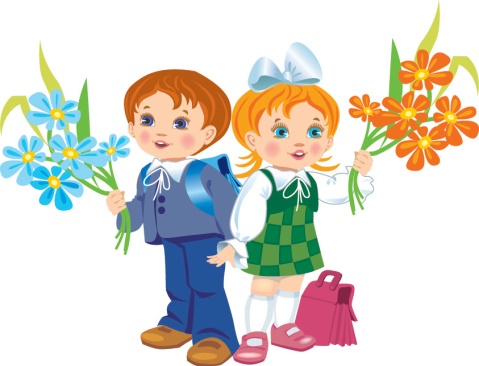 Достижения в КонкурсахДостижения в КонкурсахДостижения в КонкурсахДостижения в КонкурсахДостижения в КонкурсахДостижения в КонкурсахДостижения в КонкурсахДостижения в КонкурсахДостижения в КонкурсахДостижения в КонкурсахДостижения в КонкурсахДостижения в КонкурсахДостижения в КонкурсахДостижения в КонкурсахДостижения в КонкурсахДостижения в КонкурсахДостижения в КонкурсахДостижения в КонкурсахДостижения в КонкурсахДостижения в КонкурсахДостижения в КонкурсахДостижения в КонкурсахДостижения в КонкурсахДостижения в КонкурсахКраткое наименование ОУСтимулирование ОУ, активно внедряющих инновационные образовательные программыСтимулирование ОУ, активно внедряющих инновационные образовательные программыСтимулирование ОУ, активно внедряющих инновационные образовательные программыСтимулирование ОУ, активно внедряющих инновационные образовательные программыСтимулирование ОУ, активно внедряющих инновационные образовательные программыОбластной конкурс инновационных проектовОбластной конкурс инновационных проектовОбластной конкурс инновационных проектовОбластной конкурс инновационных проектовОбластной конкурс инновационных проектовОбластной конкурс экспериментальных площадокОбластной конкурс экспериментальных площадокОбластной конкурс экспериментальных площадокОбластной конкурс экспериментальных площадокДенежное поощрение лучших учителейДенежное поощрение лучших учителейДенежное поощрение лучших учителейДенежное поощрение лучших учителейКонкурсный отбор учителей, получивщих денежное поощрение за счет средств областного бюджетаКонкурсный отбор учителей, получивщих денежное поощрение за счет средств областного бюджетаКонкурсный отбор учителей, получивщих денежное поощрение за счет средств областного бюджетаКонкурсный отбор учителей, получивщих денежное поощрение за счет средств областного бюджетаКонкурсный отбор учителей, получивщих денежное поощрение за счет средств областного бюджетаКраткое наименование ОУ20152015201620172017201520152016201720172015201620162017201520152016201720152015201620172017Краткое наименование ОУучаст./победит.участ./победит.Участ./победитучаст./победит.участ./победит.участ./победит.участ./победит.участ./победит.участ./победит.участ./победит.участ./победит.участ./победит.участ./победит.участ./победит.участ./победит.участ./победит.участ./победит.участ./победит.участ./победит.участ./победит.участ./победит.участ./победит.участ./победит.МБОУ СОШ № 2 г.Долинск Сахалинской области1/01/001/01/05/15/103/13/13111000000000Краткое наименование ОУНазвание грантов, инвестиционных проектовОбъем средств (тыс.руб.)МБОУ СОШ № 2 г.Долинск Сахалинской области--Динамика организации летнего отдыха, оздоровления и занятостиДинамика организации летнего отдыха, оздоровления и занятостиДинамика организации летнего отдыха, оздоровления и занятостиДинамика организации летнего отдыха, оздоровления и занятостиДинамика организации летнего отдыха, оздоровления и занятости№Показатели (кол/чел)2015 
(факт)2016
(факт)2017
(план)1Загородные оздоровительные лагеря на территории Сахалинской области88132Санаторно-оздоровительные учреждения на территории Сахалинской области68173Направление на отдых за пределы Сахалинской области0444Лагеря дневного пребывания детей1351401705Профильные лагеря4560956Палаточные лагеря06107Трудовые бригады0558Лагеря труда и отдыха0009Туристические походы25406510Направление детей в областные профильные лагеря (Эврика, Зеленый остров, Вдохновение, Роза ветров)44511Направление детей во всероссийские детские центры (Океан, Орленок, Смена, Артек)3411Всего  охвачено226279395Краткое наименование ОУНаименование конкурсаСтатус (муниципальный, региональный, федеральный, международный и т.д.)Количество участников/победителейМБОУ СОШ № 2 г.Долинск Сахалинской областизаочный конкурс учителей и преподавателей Сахалинской области по учебным предметам естественно-научного цикла с использованием интерактивных  методов обучениярегиональный3/1 (2 место)
МБОУ СОШ № 2 г.Долинск Сахалинской областиконкурс «Учитель года-2017муниципальный1/1МБОУ СОШ № 2 г.Долинск Сахалинской областиконкурс «Семья и город – растем вместе»федеральный1/0Краткое наименование ОУНаименование конкурса, олимпиады, фестиваля, смотраСтатус(муниципальный, региональный, федеральный, международный и т.д.)Количество участников/победителей и призеровМБОУ СОШ № 2 г.Долинск Сахалинской областиВсероссийская олимпиада школьниковмуниципальный29/4МБОУ СОШ № 2 г.Долинск Сахалинской областиОбластные дистанционные олимпиадырегиональный8/2МБОУ СОШ № 2 г.Долинск Сахалинской областиДистанционные предметные олимпиады от Центра поддержки талантливой молодежи г. БийскаФедеральный184/6МБОУ СОШ № 2 г.Долинск Сахалинской областиВсероссийская дистанционная олимпиада с международным участием «Ростконкурс» г. НовосибирскФедеральный, международный237/72/4МБОУ СОШ № 2 г.Долинск Сахалинской областиМеждународная математическая игра-конкурс «Кенгуру – 2017международный56/10МБОУ СОШ № 2 г.Долинск Сахалинской областиМеждународная игра-конкурс «Русский медвежонок – 2016» по русскому языкумеждународный72/4МБОУ СОШ № 2 г.Долинск Сахалинской областиКонкурс проектно-исследовательской деятельности школьников Сахалинской области в 2016 годурегиональный4/0МБОУ СОШ № 2 г.Долинск Сахалинской областиЗаочный конкурс исследовательских работ и творческих проектов младших школьников «Первые шаги в науку»региональный2/0МБОУ СОШ № 2 г.Долинск Сахалинской областиНаучно-практической конференция школьников «Мир вокруг нас»муниципальный5/4МБОУ СОШ № 2 г.Долинск Сахалинской областиКонкурс «Безопасное колесо» региональный4/1МБОУ СОШ № 2 г.Долинск Сахалинской областиСмотр-конкурс   «Лучший учебно-опытный пришкольный участок 2016г.» муниципальный15/0МБОУ СОШ № 2 г.Долинск Сахалинской областиЛитературный конкурс «Живое слово» муниципальный15/4МБОУ СОШ № 2 г.Долинск Сахалинской областиЭколого-биологическая научно-практическая конференция «В глубины знаний» муниципальный1/1МБОУ СОШ № 2 г.Долинск Сахалинской областиАнтинаркотический конкурс рисунков и плакатов «Чистый горизонт» муниципальный4/1МБОУ СОШ № 2 г.Долинск Сахалинской областиЗаочный конкурс  ЮДП «Горячие сердца»региональныйМБОУ СОШ № 2 г.Долинск Сахалинской областиКонкурс рисунков и плакатов «Мы за здоровый образ жизни» муниципальный5/1МБОУ СОШ № 2 г.Долинск Сахалинской областиКонкурс детской и молодежной прессы 
«Свой голос» номинация «Лучший фотокорреспондент» региональный5/1МБОУ СОШ № 2 г.Долинск Сахалинской областиЛитературный конкурс «Живое слово»  региональный4/3МБОУ СОШ № 2 г.Долинск Сахалинской областиОбластной слёт волонтёров  «Всё в твоих руках»  региональный6/0МБОУ СОШ № 2 г.Долинск Сахалинской областиРайонный КВН «Новый год» муниципальный8/8МБОУ СОШ № 2 г.Долинск Сахалинской областиКонкурс агитбригад «Мы за здоровый образ жизни» муниципальный6/6МБОУ СОШ № 2 г.Долинск Сахалинской областиКонкурс «На лучшую новогоднюю игрушку» муниципальный187/2МБОУ СОШ № 2 г.Долинск Сахалинской областиКонкурс «На лучшую новогоднюю открытку» муниципальный38/3МБОУ СОШ № 2 г.Долинск Сахалинской областиОбластной конкурс проектно-исследовательской деятельности 5-7 классов ОУ Сахалинской области  «Мир вокруг нас!» региональный5/3МБОУ СОШ № 2 г.Долинск Сахалинской областиНаучно-практическая конференция школьников «Мир вокруг нас!» региональный3/0МБОУ СОШ № 2 г.Долинск Сахалинской областиКонкурс рисунков и плакатов  «Вредным привычкам - Нет!» муниципальный15/3МБОУ СОШ № 2 г.Долинск Сахалинской областиВоенно-спортивные соревнования  «Служить России» муниципальный10/10МБОУ СОШ № 2 г.Долинск Сахалинской областиКонкурс юных вокалистов  «Музыкальные ступеньки» муниципальный3/1МБОУ СОШ № 2 г.Долинск Сахалинской областиXVIII Всероссийская акция «Я - гражданин России».  Проект «На волне  здоровья» муниципальный6/0МБОУ СОШ № 2 г.Долинск Сахалинской областиАкция «Жизнь без наркотиков»  муниципальный8/8МБОУ СОШ № 2 г.Долинск Сахалинской областиКонкурс ледяных  и снежных скульптур «Зимняя сказка»   муниципальный3/3МБОУ СОШ № 2 г.Долинск Сахалинской областиКонкурс «Ученик года-2017»  муниципальный1/0МБОУ СОШ № 2 г.Долинск Сахалинской областиКонкурс «Спортсмен года-2017муниципальный1/1МБОУ СОШ № 2 г.Долинск Сахалинской областиВыставка детского творчества «Воинский долг  глазами детей»  муниципальный3/0МБОУ СОШ № 2 г.Долинск Сахалинской областиРегиональный конкурс «I открытое первенство Сахалинской области по интеллектуальным играм» среди студентов и школьниковрегиональный10/0МБОУ СОШ № 2 г.Долинск Сахалинской областиПраздник Безопасности  муниципальный11/0МБОУ СОШ № 2 г.Долинск Сахалинской областиГородской конкурс «День птиц» муниципальный6/6МБОУ СОШ № 2 г.Долинск Сахалинской областиГородской конкурс «День леса» муниципальный8/8МБОУ СОШ № 2 г.Долинск Сахалинской областиКонкурс детского творчества «День Победы глазами детей»  муниципальный10/4МБОУ СОШ № 2 г.Долинск Сахалинской областиФестиваль худож. самодеятельности 
 «Школьные  годы», посвящённый 70-летию Сахалинской области и Дню Победымуниципальный75МБОУ СОШ № 2 г.Долинск Сахалинской областиФестиваль Выставка  детского творчества 
 «Школьные  годы»муниципальный348МБОУ СОШ № 2 г.Долинск Сахалинской областиНаучно-практическая конференция младших школьников 1-4кл. «Шаг в науку» муниципальный5/4МБОУ СОШ № 2 г.Долинск Сахалинской областиКонкурс выразительного чтения «Читают дети о войне» муниципальный7/7МБОУ СОШ № 2 г.Долинск Сахалинской областиРайонная экологическая выставка «Живи, Земля!»муниципальный70/17МБОУ СОШ № 2 г.Долинск Сахалинской областиКонкурс творческого мастерства «Из мусорной кучки – оригинальные штучки» городской23/5МБОУ СОШ № 2 г.Долинск Сахалинской областиI Всероссийский конкурс поделок  
«Своими руками –шедевры!» г. Чебоксары всероссийский25/12МБОУ СОШ № 2 г.Долинск Сахалинской областиОбластной литературно – творческий  конкурс  «Наша жизнь на островах: в рисунках, прозе и стихах» региональный2/2МБОУ СОШ № 2 г.Долинск Сахалинской областиОбластной литературно – творческий  конкурс  «240 лет Русской художественной академии» региональный3/0МБОУ СОШ № 2 г.Долинск Сахалинской областиМуниципальный конкурс проектов  «Подрастающее поколение или как стать донором» проект  «Подари жизнь»  и конкурс санбюллютеней «Стань донором»муниципальный6/6МБОУ СОШ № 2 г.Долинск Сахалинской областиМуниципальный конкурс «Праздник безопасности»муниципальный4/4МБОУ СОШ № 2 г.Долинск Сахалинской областиАкция «Вахта памяти» «71-годовщина Великой Победы» муниципальный26МБОУ СОШ № 2 г.Долинск Сахалинской областиКонкурс «Безопасное колесо-2017» муниципальный6/6МБОУ СОШ № 2 г.Долинск Сахалинской областиАкция «Бессмертный полк» городской80МБОУ СОШ № 2 г.Долинск Сахалинской областиКраеведческая экологическая конференция муниципальный1/1МБОУ СОШ № 2 г.Долинск Сахалинской областиФестиваль   английского языка «Талантливые дети» муниципальный11/0МБОУ СОШ № 2 г.Долинск Сахалинской областиФотоконкурс «Страницы памяти»муниципальный7/0МБОУ СОШ № 2 г.Долинск Сахалинской областиТворческий конкурс «День Победы твоими глазами»      всероссийский1/0МБОУ СОШ № 2 г.Долинск Сахалинской областиТворческий конкурс «Природа родного края».всероссийский5/0МБОУ СОШ № 2 г.Долинск Сахалинской областиМеждународный конкурс творческих работ (сочинение) «Мир, Труд, Май!!!» международный1/1МБОУ СОШ № 2 г.Долинск Сахалинской областиРайонный творческий конкурс рисунков
«День Победы глазами детей»  муниципальный9/4МБОУ СОШ № 2 г.Долинск Сахалинской областиОбластная экологическая конференция «Зелёный остров».региональный1/1МБОУ СОШ № 2 г.Долинск Сахалинской областиСоревнование по баскетболу «Школьная Лига» «КЭС-БАСКЕТ» (девочки)муниципальный7/7Соревнование по баскетболу «Школьная Лига» «КЭС-БАСКЕТ» (юноши) муниципальный10/10Соревнование по баскетболу «Школьная Лига» «КЭС-БАСКЕТ» (девочки) полуфинал,г. Ю-Срегиональный7/7Соревнование по баскетболу «Школьная Лига» «КЭС-БАСКЕТ» (девочки) финал, г.Невельскрегиональный7/7Соревнования по велокроссу.  (20км) г.Аниварегиональный1/1Районные соревнования 6б кл. «Президентские соревнования » муниципальный20/20 «Президентские игры»   8-9клмуниципальный20/20«Президентские игры»  5-6кл.региональный20/0Турнир «Мини  футбол в школу»муниципальный10/10«Мини  футбол в школу» г.Холмскрегиональный9/0Легкоатлетическая эстафета «Областная эстафета ЭКСОН НЕФТЕГАЗ ЛИМИТЕД»   региональный8/0Областные соревнования по мини-волейболу. региональный4/0Турнир по хоккею  «Спорт против подворотни»муниципальный24/8Турнир по хоккею  «Спорт против подворотни» г.Макароврегиональный8/0Лыжные гонки на приз «Кубок мэра»  2-8 кл.муниципальный144/48Всероссийский физкультурно – спортивный комплекс «Готов к труду и обороне» региональный3/3«Малоформатный футбол»  в день «Защиты детей» муниципальный10/10Соревнования по пожарно – прикладному спорту.   Чупрова Г.В. муниципальный8/7Легкоатлетическая эстафета, посвященная   Дню Победы.муниципальный82/16Волейбол «Товарищеские встречи»   Школьный47/0Лыжные гонки    «Долинская лыжня»муниципальный30/12Легкоатлетические соревнования  «Кросс наций»муниципальный28/12Лыжные гонки   «Лыжня России»муниципальный30/12Соревнования «Лыжные гонки»  региональный7/4Лыжные гонки  «Ночная гонка» муниципальный30/0Соревнования по пулевой стрельбе«Ворошиловский стрелок»муниципальный3/3Спартакиада допризывной молодёжимуниципальный10/10Легко-атлетический кросс 1-2,3-4,5-6 кл. «Бег вместо наркотиков» муниципальный15/0Чемпионат МЧС по пожарно – прикладному спорту г.Владивосток  Зональные 5/0